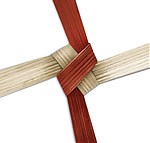 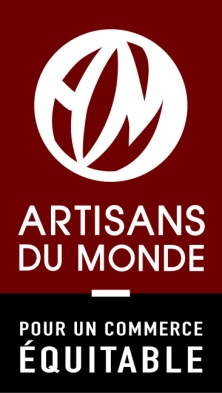 					Vietnam                   MAI VIETNAMESE HANDICRAFT HistoriqueA sa création en 1990, Mai Vietnamese Handicraft était une fondation visant à apporter son soutien à des populations marginalisées (femmes et enfants) par l'accès à l'éducation, entre autres.
Puis, la fondation s'est attachée ensuite à concrétiser cet appui en cherchant à donner du travail à ces personnes. Ainsi, en 2002, la fondation se transforme en société à responsabilité limitée. Aujourd'hui (2008), Mai Vietnamise Handicraft (bureaux basés à Hô Shi Minh ville) emploie 18 salarié(e)s pour encadrer et appuyer près de 25 groupes d'artisan(e)s à travers tout le pays, représentant environ 1000 producteurs (trices). La majorité sont des femmes aussi bien parmi les artisans, que parmi les employées ou membres du conseil d'administration.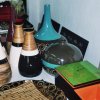 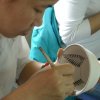 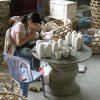 Les rémunérations proposées sont globalement 30% supérieures aux rémunérations minimales du pays que cela soit en milieu urbain ou rural,Par son action, Mai Vietnamise Handicraft permet aux artisans d'obtenir un revenu décent pour leur production mais aussi:de faire vivre un artisanat traditionnel, notamment l'artisanat des différentes minorités du Viet Nam, en lui proposant des débouchés commerciaux,de former les artisans des groupements: ainsi en 2008, une formation sur les méthodes de teinture respectueuses de l'environnement a été proposée au sein de la société.de proposer des bourses scolaires aux enfants des producteurs(trices).Source : http://www.artisansdumonde.org/mai-handicraft.html